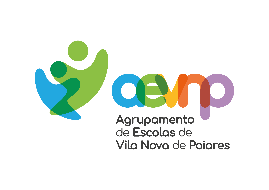 Inquérito- Resultados(Aos 21 alunos do 1º ano  -  Ano letivo 2023/2024)Dos produtos abaixo, seleciona aqueles que consomes mais :Bolachas -  16                                                 Tuli creme - 10                                       Barritas - 0                                                   Pão de forma - 6Chocolate - preto  2                                    Chocolate de leite - 9Cereais  - 13                                                   Gelatina - 3Coca-cola -  8                                                Sumos - 10Iogurte -  17                                                  Leite achocolatado - 8Obrigada pela colaboração!